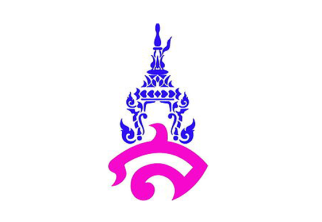 แผนการจัดการเรียนรู้กลุ่มสาระการเรียนรู้ภาษาไทย				โรงเรียนสาธิตมหาวิทยาลัยราชภัฏสวนสุนันทารายวิชา ภาษาไทยพื้นฐาน (ท๒๑๑๐๒) 			ภาคเรียนที่ ๒ ปีการศึกษา ๒๕๖๕หน่วยการเรียนรู้ที่ ๑ เรื่อง กาพย์เรื่องพระไชยสุริยา	ชั้นมัธยมศึกษาปีที่ ๑แผนการจัดการเรียนรู้ที่ ๔ เรื่อง ถอดคำประพันธ์กาพย์เรื่องพระไชยสุริยา เวลาเรียน  ๑๐๐ นาที 					จำนวน ๒ คาบอาจารย์ประจำวิชา อาจารย์ภาคภูมิ  คล้ายทองมาตรฐานการเรียนรู้ 	มาตรฐาน ท ๕.๑ เข้าใจและแสดงความคิดเห็น วิจารณ์วรรณคดีและวรรณกรรมไทยอย่างเห็นคุณค่าและนำมาประยุกต์ใช้ในชีวิตจริงตัวชี้วัดท ๕.๑  ม ๑/๓	อธิบายคุณค่าของวรรณคดีและวรรณกรรมที่อ่าน	ท ๕.๑  ม ๑/๔	สรุปเนื้อหาวรรณคดีและวรรณกรรมที่อ่านจุดประสงค์การเรียนรู้	ความรู้ (K)	นักเรียนสามารถสรุปเนื้อหาจากเรื่องที่อ่านได้	ทักษะ / กระบวนการ (P)	นักเรียนสามารถวิเคราะห์และอธิบายคุณค่าของวรรณคดีเรื่อง กาพย์เรื่องพระไชยสุริยาได้	คุณลักษณะอันพึงประสงค์ (A)	นักเรียนใฝ่เรียนรู้สาระสำคัญ	กาพย์เรื่องพระไชยสุริยา เป็นผลงานประพันธ์ของสุนทรภู่ แต่งขึ้นในสมัยรัชกาลที่ ๓ มีจุดประสงค์เพื่อใช้สำหรับเป็นแบบเรียนเรื่องตัวสะกด เนื้อหาของวรรณคดีเรื่องนี้สะท้อนให้เห็นคุณค่าในด้านสังคมและการเมือง กล่าวคือ เสนอภาพการล่มสลายของเมือง อันเนื่องมาจากการประพฤติทุจริตของผู้มีอำนาจ เหตุการณ์ในเมืองสาวะถีจึงเป็นอุทาหรณ์ให้แก่ประชาชนทุกคนที่จะต้องร่วมใจและปฏิบัติตนตามหลักคุณธรรม จริยธรรม เพื่อสร้างความสงบและสันติสาระการเรียนรู้	๑. ความสำคัญของการถอดคำประพันธ์	๒. หลักการถอดคำประพันธ์	๓. การสรุปความรู้และคุณค่าที่ได้จากเรื่อง กระบวนการจัดการเรียนรู้คาบที่ ๑ (จำนวน ๕๐ นาที)ขั้นนำ (จำนวน ๑๐ นาที)	๑. ครูทบทวนความรู้เรื่อง การแปลคำศัพท์  โดยการสุ่มถามนักเรียนจำนวน ๑๐ คน ให้นักเรียนบอกความหมายของคำศัพท์ ที่ครูถาม	๒. ครูถามนักเรียน โดยใช้คำถามสำคัญ ดังนี้		๑) นักเรียนทราบหรือไม่ว่า เหตุใดเราจึงต้อง แปลคำศัพท์		๒) นักเรียนคิดว่า การแปลศัพท์ มีความสำคัญอย่างไรต่อการเรียนวรรณคดี	๓. ครูเชื่อมโยงเข้าสู่บทเรียน โดยการสรุปความรู้จากคำตอบของนักเรียนขั้นสอน (จำนวน ๔๐ นาที)	๑. ครูอธิบายความรู้เรื่อง ความสำคัญของการถอดคำประพันธ์ หลักการถอดคำประพันธ์และการสรุปความรู้และคุณค่าที่ได้จากเรื่อง  กาพย์เรื่องพระไชยสุริยาคาบที่ ๒ (จำนวน ๕๐ นาที)ขั้นนำ (จำนวน ๑๐ นาที)	๑. ครูทบทวนความรู้เรื่อง คุณค่าที่ได้จากเรื่อง  กาพย์เรื่องพระไชยสุริยาขั้นสอน (จำนวน ๓๐ นาที)	๑. ครูแจกใบงาน เรื่อง “ถอดความกาพย์พระไชย” ให้กับนักเรียน จากนั้นชี้แจงการทำกิจกรรม โดยให้นักเรียนแปลความจากบทประพันธ์ที่ครูกำหนดให้ แล้ววิเคราะห์มีคุณค่าด้านใดสอดแทรกอยู่บ้าง จากนั้นเขียนลงในใบกิจกรรม	๒. นักเรียนส่งใบงาน  เรื่อง “ถอดความกาพย์พระไชย” ให้กับครู ขั้นสรุป (จำนวน ๑๐ นาที)	๑. ครูและนักเรียนร่วมกันอภิปราย สรุปความรู้เรื่อง	ความสำคัญของการถอดคำประพันธ์ หลักการถอดคำประพันธ์ และการสรุปความรู้และคุณค่าที่ได้จากเรื่อง กาพย์เรื่องพระไชยสุริยาสื่อการเรียนรู้	ใบงาน เรื่อง “ถอดความกาพย์พระไชย”การวัดและการประเมินผล	การวัดประเมินผล	       ประเมินใบงาน เรื่อง “ถอดความกาพย์พระไชย”	เครื่องมือวัดและประเมินผล	        แบบประเมินใบงาน ที่ ๑ เรื่อง “ถอดความกาพย์พระไชย”	แหล่งการเรียนรู้	สำนักงานคณะกรรมการการศึกษาขั้นพื้นฐาน. ๒๕๕๑. หนังสือเรียนสาระการเรียนรู้พื้นฐานวรรณคดีวิจักษ์ ชั้นมัธยมศึกษาปีที่ ๑. กรุงเทพฯ:โรงพิมพ์ สกสค. ลาดพร้าว.	อินเทอร์เน็ตบันทึกผลหลังการจัดกิจกรรมการเรียนรู้ผลการจัดกิจกรรมการเรียนรู้	ด้านความรู้ (K)………………………………………………………………………………………………………………………………………………………………………………………………………………………………	ด้านทักษะ กระบวนการ(P)………………………………………………………………………………………………………………………………………………………………………………………………………………………………	ด้านคุณลักษณะอันพึงประสงค์ (A)………………………………………………………………………………………………………………………………………………………………………………………………………………………………ปัญหา และอุปสรรค		………………………………………………………………………………………………………………………………………………………………………………………………………………………………ข้อเสนอแนะ แนวทางในการแก้ไขปัญหา………………………………………………………………………………………………………………………………………………………………………………………………………………………………						ลงชื่อ......................................................................       							     (อาจารย์ภาคภูมิ  คล้ายทอง)แบบประเมินใบงาน เรื่อง “ถอดความกาพย์พระไชยสุริยา”ระดับคะแนน๒๖-๓๐	 	ดีมาก๒๑-๒๕	 	ดี๑๕-๒๐		พอใช้๑๐-๑๔		ต้องปรับปรุงการประเมินดีมาก( ๓ )พอใช้( ๒ )ปรับปรุง( ๑ )ค่าน้ำหนักคะแนนความถูกต้องแปลความและวิเคราะห์คุณค่าจากบทประพันธ์ได้ถูกต้อง ตรงตามเนื้อหา  แปลความและวิเคราะห์คุณค่าจากบทประพันธ์ไม่ถูกต้อง ๒-๓ บทแปลความและวิเคราะห์คุณค่าจากบทประพันธ์ไม่ถูกต้อง ตั้งแต่ ๕ บทขึ้นไปความครบถ้วนแปลความจากบทประพันธ์ได้ครบถ้วนทุกบทและวิเคราะห์คุณค่าจากบทประพันธ์ได้ครบถ้วนแปลความจากบทประพันธ์ไม่ครบถ้วน ขาดไป ๓-๕ บทและวิเคราะห์คุณค่าขาดไป ๑ ด้านแปลความจากบทประพันธ์ไม่ครบถ้วน ขาดตั้งแต่ ๕ บทขึ้นไปและไม่วิเคราะห์คุณค่าการใช้ภาษาใช้ภาษาสละสลวย สะกดถูกต้องตามหลักไวยากรณ์ สื่อความหมายชัดเจนไม่กำกวม เข้าใจง่ายเขียนสะกดคำได้ถูกต้องตามหลักไวยากรณ์ สื่อความหมายชัดเจน เข้าใจง่ายเขียนสื่อความหมายได้ชัดเจน เข้าใจง่ายรวมรวมรวมรวม